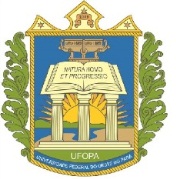 UNIVERSIDADE FEDERAL DO OESTE DO PARÁINSTITUTO DE ENGENHARIA E GEOCIÊNCIASCURSO DE GEOLOGIAEDITAL Nº 02/2018/GEOLOGIA/IEG/UFOPASELEÇÃO SIMPLIFICADA PARA EXTENSIONISTA VOLUNTÁRIO NA AÇÃO DE EXTENSÃO INICIATIVA CULTURAL PARCEIRA II CONCURSO DE POESIA DO ASILOANEXO I Ficha de InscriçãoDados do Proponente:________________________________________Assinatura do Requerente Nome Completo:Nome Completo:Nome Completo:Nome Completo:Data de Nascimento:Data de Nascimento:Sexo:M (  )   F (  ) Raça/Cor: (  ) Amarelo    (  ) Branco     (  ) Pardo     (  ) Preto    Indígena (  )Raça/Cor: (  ) Amarelo    (  ) Branco     (  ) Pardo     (  ) Preto    Indígena (  )Raça/Cor: (  ) Amarelo    (  ) Branco     (  ) Pardo     (  ) Preto    Indígena (  )Raça/Cor: (  ) Amarelo    (  ) Branco     (  ) Pardo     (  ) Preto    Indígena (  )No caso de indígena, a que Povo Indígena você pertence:No caso de indígena, a que Povo Indígena você pertence:No caso de indígena, a que Povo Indígena você pertence:No caso de indígena, a que Povo Indígena você pertence:Qual Terra Indígena/Aldeia/Comunidade?Qual Terra Indígena/Aldeia/Comunidade?Qual Terra Indígena/Aldeia/Comunidade?Qual Terra Indígena/Aldeia/Comunidade?Munícipio/Estado:Munícipio/Estado:Munícipio/Estado:Munícipio/Estado:Curso:  Geologia (  )         BICdT (  )       (   ) Outro      Geologia (  )         BICdT (  )       (   ) Outro      Geologia (  )         BICdT (  )       (   ) Outro     Matrícula:Matrícula:Turma:Turma:E-mail:E-mail:E-mail:E-mail: